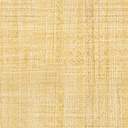 STAGE 1- DESIRED RESULTSSTAGE 1- DESIRED RESULTSSTAGE 1- DESIRED RESULTSUnderstandings(s):			Citizens have the right to overthrow their government if it has violated its natural rights.The power of the government comes from the people.The American Revolution came about because the citizens’ natural rights were violated.The American Government is based on preserving natural rights.Understandings(s):			Citizens have the right to overthrow their government if it has violated its natural rights.The power of the government comes from the people.The American Revolution came about because the citizens’ natural rights were violated.The American Government is based on preserving natural rights.Essential Questions(s):		 Did the Enlightenment Principles lead to the American Revolution and the setup of American Government?Students will know about events from the American Revolution and formation of the American Government:-Enlightenment                                     -Sons/Daughters of Liberty                                -Shays Rebellion-Natural Rights                                    - Common Sense/Thomas Paine                        -Constitution-John Locke                                            -Second Continental Congress                           -Bill of Rights-Sugar Act                                              -Declaration of Independence                           - Federalism-Stamp Act                                             -Lexington and Concord                                     -Anti-Federalism-Townsend Act                                      -Battle of Bunker Hill                                          -Constitutional Conventional of 1787-Tea Act                                                  -Battle of Saratoga                                              -Federalist Papers-Boston Tea Party                                -Battle of Trenton                                              - Boston Massacre-Intolerable Acts                                  -Battle of Yorktown-Boycott                                                 -Articles of Confederation                                                                                 			Students will be able to know that:Citizens have the right to overthrow their government if it has violated its natural rights.The power of the government comes from the people.The American Revolution came about because the citizens’ natural rights were violated.Students will know about events from the American Revolution and formation of the American Government:-Enlightenment                                     -Sons/Daughters of Liberty                                -Shays Rebellion-Natural Rights                                    - Common Sense/Thomas Paine                        -Constitution-John Locke                                            -Second Continental Congress                           -Bill of Rights-Sugar Act                                              -Declaration of Independence                           - Federalism-Stamp Act                                             -Lexington and Concord                                     -Anti-Federalism-Townsend Act                                      -Battle of Bunker Hill                                          -Constitutional Conventional of 1787-Tea Act                                                  -Battle of Saratoga                                              -Federalist Papers-Boston Tea Party                                -Battle of Trenton                                              - Boston Massacre-Intolerable Acts                                  -Battle of Yorktown-Boycott                                                 -Articles of Confederation                                                                                 			Students will be able to know that:Citizens have the right to overthrow their government if it has violated its natural rights.The power of the government comes from the people.The American Revolution came about because the citizens’ natural rights were violated.Students will know about events from the American Revolution and formation of the American Government:-Enlightenment                                     -Sons/Daughters of Liberty                                -Shays Rebellion-Natural Rights                                    - Common Sense/Thomas Paine                        -Constitution-John Locke                                            -Second Continental Congress                           -Bill of Rights-Sugar Act                                              -Declaration of Independence                           - Federalism-Stamp Act                                             -Lexington and Concord                                     -Anti-Federalism-Townsend Act                                      -Battle of Bunker Hill                                          -Constitutional Conventional of 1787-Tea Act                                                  -Battle of Saratoga                                              -Federalist Papers-Boston Tea Party                                -Battle of Trenton                                              - Boston Massacre-Intolerable Acts                                  -Battle of Yorktown-Boycott                                                 -Articles of Confederation                                                                                 			Students will be able to know that:Citizens have the right to overthrow their government if it has violated its natural rights.The power of the government comes from the people.The American Revolution came about because the citizens’ natural rights were violated.STAGE 2 – ASSESSMENT EVIDENCESTAGE 2 – ASSESSMENT EVIDENCESTAGE 2 – ASSESSMENT EVIDENCEPerformance Task(s):			-Students will act-out scenes from a picture relating to the events leading up to the American Revolution.-The students will take on the roles of:Benjamin Franklin and Members of Parliament.A mob of colonists, British soldiers and British Captain John Preston.Colonists participating in the Boston Tea Party.Patrick Henry and the members of the House of Burgesses.Other Evidence:			-Students will write a diary posing as an American colonist and say how the Enlightenment Principles impacted the Protests of the late 1700’s. -Students will write a paragraph determining who fired the first shot of the Revolution.-Students will write an essay using textual evidence to support or disprove the fact that the Enlightenment Principles influenced the American Government.-Students will write a formal essay explaining whether or not its justified that the Enlightenment Principles led to the American Government as well as the setup of the American Government.-Students will complete a quiz on the causes of the American Revolution and the Declaration of Independence.-Students will complete a unit exam.Other Evidence:			-Students will write a diary posing as an American colonist and say how the Enlightenment Principles impacted the Protests of the late 1700’s. -Students will write a paragraph determining who fired the first shot of the Revolution.-Students will write an essay using textual evidence to support or disprove the fact that the Enlightenment Principles influenced the American Government.-Students will write a formal essay explaining whether or not its justified that the Enlightenment Principles led to the American Government as well as the setup of the American Government.-Students will complete a quiz on the causes of the American Revolution and the Declaration of Independence.-Students will complete a unit exam.STAGE 3 – LEARNING PLANSTAGE 3 – LEARNING PLANSTAGE 3 – LEARNING PLANLearning Activities:		Attached															Learning Activities:		Attached															Learning Activities:		Attached															Causes of the RevolutionCauses of the RevolutionCauses of the RevolutionCauses of the RevolutionLesson 1: Lecture and ExaminationThe class will discuss the essential question of Did the Enlightenment Principles lead to the American Revolution and the Setup of the American Government? The students will then complete a KWL Chart to help assess prior knowledge and frame the Unit.The students will receive notes and vocabulary on the causes of the American Revolution and what lead the colonists to declare independence.Time: 1 periodPurpose of Understanding:HookExplore-Equip-ExperienceLesson 2: Statement StrategiesThe students will read passages on the causes of the American Revolution and will use textual information to answer questions.  This will create a better understanding of the American Revolution.Time: 1 periodPurpose of Understanding:Reflect-Rethink-ReviseLesson 2: Statement StrategiesThe students will read passages on the causes of the American Revolution and will use textual information to answer questions.  This will create a better understanding of the American Revolution.Time: 1 periodPurpose of Understanding:Reflect-Rethink-ReviseLesson 3: Act it OutThe students will act out scenes from events leading up to the American Revolution.  They will play the roles of Benjamin Franklin and Parliament, Colonist mob, British Soldiers and British Captain John Preston, Colonists in the Boston Tea Party, and Patrick Henry and the House of Burgesses.Time: 1 periodPurpose of Understanding:HookThe American RevolutionThe American RevolutionThe American RevolutionThe American RevolutionLesson 1: Lexington and Concord History MysteryThe students will complete a history mystery to determine who fired the first shots at Lexington and Concord, and write a paragraph using evidence from the documents to back their decision.Time: 2 periodsPurpose of Understanding:Hook, EvaluateLesson 1: Lexington and Concord History MysteryThe students will complete a history mystery to determine who fired the first shots at Lexington and Concord, and write a paragraph using evidence from the documents to back their decision.Time: 2 periodsPurpose of Understanding:Hook, EvaluateLesson 2: Notes on the Major Battles of the American RevolutionThe students will receive notes on the Battles of Bunker Hill, Saratoga and Yorktown in order to show them the course of the war, and the peace that was met.Time: 1 periodPurpose of Understanding:Explore-Equip-Experience, Reflect-Rethink-ReviseLesson 2: Notes on the Major Battles of the American RevolutionThe students will receive notes on the Battles of Bunker Hill, Saratoga and Yorktown in order to show them the course of the war, and the peace that was met.Time: 1 periodPurpose of Understanding:Explore-Equip-Experience, Reflect-Rethink-ReviseThe Articles of Confederation and the ConstitutionThe Articles of Confederation and the ConstitutionThe Articles of Confederation and the ConstitutionThe Articles of Confederation and the ConstitutionLesson 1: History Mystery on the Articles of Confederation, the Constitution, and the Enlightenment.The students will complete a History Mystery to gather information on the Articles of Confederation, the Constitution, and the Enlightenment.  They will then write an essay forming an opinion of whether or not the Enlightenment Principles effected the Formation of the new United States Government.Time: 3 periodsPurpose of Understanding:Hook, Explore-Equip-Experience, Reflect-Rethink-Revise, EvaluateLesson 2: Notes on the Articles of Confederation and its transformation into the Constitution.The students will receive notes clarifying their knowledge on the Articles of Confederation and why they were changed into the Constitution.  Time: 1 periodPurpose of Understanding:Explore-Equip-ExperienceLesson 2: Notes on the Articles of Confederation and its transformation into the Constitution.The students will receive notes clarifying their knowledge on the Articles of Confederation and why they were changed into the Constitution.  Time: 1 periodPurpose of Understanding:Explore-Equip-ExperienceLesson 3: Lesson on what it took to adopt the Constitution and the Bill of Rights.The students will discuss how the Constitution was adopted and the purpose of the Bill of Rights.Time: 1 periodPurpose of Understanding:Organize, Explore-Equip-Experience, Reflect-Rethink-ReflectFederalism and Anti-Federalism in the GovernmentFederalism and Anti-Federalism in the GovernmentFederalism and Anti-Federalism in the GovernmentFederalism and Anti-Federalism in the GovernmentLesson 1: Lecture and SOS on Federalism and Anti-Federalism and the Constitutional Convention.The students will receive notes on the formation of Federalist and Anti-Federalist ideals in the government.  They will also discuss the formation of political parties in the United States.Time: 2 periodPurpose of Understanding:Explore-Equip-Experience, Reflect-Rethink-ReviseLesson 1: Lecture and SOS on Federalism and Anti-Federalism and the Constitutional Convention.The students will receive notes on the formation of Federalist and Anti-Federalist ideals in the government.  They will also discuss the formation of political parties in the United States.Time: 2 periodPurpose of Understanding:Explore-Equip-Experience, Reflect-Rethink-ReviseLesson 2: History Mystery on how the Enlightenment Ideals are reflected in the formation of the United States government.The students will complete a History Mystery exploring the different philosophies of the Enlightenment and how they are reflected in the American government.  The students will then write an essay answering the question “Did the Enlightenment Principles lead to the American Revolution and the setup of American Government?”Time: 2 periodsPurpose of Understanding:Reflect-Rethink-Revise, Evaluate, OrganizeLesson 2: History Mystery on how the Enlightenment Ideals are reflected in the formation of the United States government.The students will complete a History Mystery exploring the different philosophies of the Enlightenment and how they are reflected in the American government.  The students will then write an essay answering the question “Did the Enlightenment Principles lead to the American Revolution and the setup of American Government?”Time: 2 periodsPurpose of Understanding:Reflect-Rethink-Revise, Evaluate, OrganizeUnit ExamUnit ExamLesson 1: ReviewThe students will review for the unit exam by completing a review sheet and playing a game of jeopardy in class.Time: 1 periodPurpose of Understanding:EvaluateLesson 2: Unit ExamStudents will be assessed on their knowledge on the causes of Revolution and the formation of the United States Government.Time: 1 periodPurpose of Understanding:Evaluate